ПОЛОЖЕНИЕо студенческом Совете колледжаОбщие положения1.1 Студенческий Совет колледжа (далее – ССК) является основной формой студенческого самоуправления колледжа, создаётся в целях обеспечения реализации прав обучающихся колледжа на участие в управлении образовательным процессом, решения важных вопросов жизнедеятельности студенческой молодежи, развития её социальной активности, поддержки и реализации социальных инициатив, совместной работы студентов, администрации колледжа, педагогических работников и классных руководителей. 1.2 ССК создаётся как постоянно действующий представительный и координирующий орган студенческого самоуправления колледжа всех форм обучения для привлечения широкого актива к участию в воспитательной, культурно-массовой, физкультурной работе, в улучшении бытовых условий студентов, условий обучения и т.д., и представляет интересы обучающихся перед администрацией колледжа и общественностью в рамках своей компетенции.1.3 Студенческий Совет колледжа руководствуется в своей деятельности Конституцией РФ, законами и подзаконными актами РФ, субъектов РФ, органов местного самоуправления, Уставом колледжа, настоящим Положением, приказами и распоряжениями администрации колледж, решениями ССК, иными локальными актами колледжа, а также федеральными программами, рекомендациями по развитию студенческого самоуправления в образовательных учреждениях среднего профессионального образования РФ и т.п.1.3 Взаимоотношения студенческого Совета колледжа с администрацией колледжа регулируются локальным актом.1.4 Студенческий Совет колледжа взаимодействует с администрацией колледжа на основе принципов сотрудничества и автономии.1.5 Студенческий совет является постоянно действующим представительным и координирующим органом обучающихся и действует на основании локального акта. Срок полномочий Студенческого совета 1 год.1.6 Администрация колледжа  предоставляет средства, необходимые для обеспечения деятельности студенческого Совета колледжа. Для обеспечения деятельности студенческого Совета  колледжа администрация колледжа предоставляет в безвозмездное пользование помещения (актовый зал, кабинеты), средства связи, оргтехнику и другие необходимые материалы, средства и оборудование.1.7 К уровням осуществления студенческого самоуправления в колледже относятся: -  первичный (коллективы учебных групп, коллективы творческих объединений); - средний (организация актива студентов по профессиональным и социально-значимым признакам: старосты групп, студенческие советы отделений, общежитий и др.); - высший (студенческий Совет колледжа, избираемый студенческой конференцией).Цели, задачи, функции студенческого Совета колледжа 2.1 Целью деятельности студенческого Совета колледжа является обеспечение самостоятельного решения общих вопросов, связанных со студенческой жизнью.2.2 Цель и задачи студенческого Совета колледжа заключаются в привлечении активной части студенчества к совместной воспитательной деятельности, обеспечение условий для духовного, физического, интеллектуального развития студентов, содействии в реализации жизненно важных вопросов организации обучения, быта, досуга.2.3 Основными целями работы студенческою Совета колледжа являются: формирование гражданской культуры, активной гражданской позиции студентов, содействие развитию их социальной зрелости, самостоятельности, способности к самоорганизации и саморазвитию; обеспечение реализации прав на участие студентов в управлении колледжем; формирование у студентов умений и навыков самоуправления, подготовка их к компетентному и ответственному участию в жизни общества. 2.4 Основными направлениями работы студенческого Совета колледжа являются: привлечение студентов к решению всех вопросов, связанных с подготовкой высококвалифицированных специалистов; разработка предложений по повышению качества образовательного процесса с учетом профессиональных интересов студентов; защита и представление прав и интересов студентов; содействие в решении образовательных, социально-бытовых и прочих вопросов, затрагивающих их интересы; сохранение и развитие демократических традиций студенчества; содействие органам управления колледжем в решении образовательных задач, в организации досуга и быта студентов, в пропаганде здорового образа жизни; проведение работы, направленной на повышение сознательности студентов и их требовательности к уровню своих знаний, воспитание бережного отношения к имущественному комплексу, патриотическое отношение к духу и традициям колледжа; повышение активности студентов, выявление лидеров; развитие и повышение уровня правовой, социально-политической культуры студентов.Состав и структура студенческого Совета колледжа3.1Студенческий совет избираются на конференции студентов от каждого корпуса  по семь  обучающихся. Для принятия решения о создании студенческого Совета колледжа, а также избрания представителей в состав ССК на очередной срок созывается Конференция студентов. Объявление о созыве Конференции размещается на информационных стендах колледжа и (или) на официальном Интернет-сайте колледжа не позднее, чем за 5 дней до её проведения. Объявление должно содержать информацию о дате, времени и месте проведения, а также повестке дня Конференции. 3.2  Конференция проводится не реже одного раза в год, как правило, в начале учебного года (до 01 октября). 3.3  Конференция считается правомочной, если на ней присутствует более половины от числа делегатов. Решения по вопросам, вынесенным на Конференцию, принимаются простым большинством голосов присутствующих делегатов. Каждый делегат имеет один голос. На Конференции могут присутствовать родители, классные руководители, воспитатели общежитий, педагоги, социальный педагог, педагог-психолог, заведующие отделениями и др. педагогические работники. К компетенции Конференции относиться заслушивание и утверждение отчетов председателя Студенческого совета колледжа, выборы нового ССК, довыборы, определение приоритетных направлений деятельности студенческого Совета и студенческого самоуправления. Конференция может решать иные вопросы, связанные с деятельностью студенческих советов колледжа всех уровней и внесённых в повестку дня. 3.4 Каждый обучающийся в колледже студент имеет право избирать и быть избранным в ССК. 3.5 В состав студенческого Совета колледжа входят студенты, избранные на Конференции студентов, а именно, не менее семи представителей с каждого учебного корпуса очной формы обучения. На первом заседании студенческого Совета колледжа формируется его состав простым большинством голосов присутствующих путём открытого голосования. Совет включает в себя не менее 21-ти члена, из числа, которых большинством голосов присутствующих избирается Председатель студенческого совета, первый заместитель председателя, заместители председателя (заместитель председателя по административной работе; ответственный секретарь; отдел развития здорового образа жизни;  отдел социальной работы;  учебно — производственный отдел;  культурно-массовый отдел; отдел по работе со студенческими и общественными организациями; отдел по PR, пропаганде и по связям с общественностью). 3.6 Заседания студенческого Совета колледжа проводятся не реже одного раза в квартал.3.7 Заседание студенческого Совета колледжа считается действительным, если присутствовало более половины членов студенческого Совета.3.8 Решение студенского Совета колледжа  считается принятым, если за него проголосовало более половины участвующих членов студенческого Совета. Работа на заседаниях оформляется  протоколом.3.9 Представители администрации колледжа  могут присутствовать на заседаниях студенческого Совета колледжа.3.10 Председатель ССК: - возглавляет и координирует работу ССК; - осуществляет общее руководство деятельностью Студенческого совета;- принимает решения о внеочередном созыве Студенческого совета; -отвечает за текущее и перспективное планирование деятельности студенческого Совета;- ведёт заседания ССК; - знакомит студентов с нормативной правовой базой колледжа, регламентирующей студенческую жизнь, соответствующими изменениями, приказами, распоряжениями и т.д.; - составляет графики мероприятий ССК, осуществляет контроль их выполнения; - привлекает студентов к выполнению общественных работ по благоустройству колледжа и прилегающей территории; - оповещает обучающихся о решениях студенческого Совета колледжа и планируемых мероприятиях; - отвечает за оформление информационных стендов колледжа в части, касающейся студенческой жизни, актуальность представленной на стенде информации; - представляет ССК, обучающихся колледжа перед администрацией колледжа, а также на различных мероприятиях городского и краевого уровня; - обеспечивает исполнение обучающимися решений администрации колледжа; - даёт указания, обязательные для исполнения членами ССК и обучающимися в колледже; - согласовывает (визирует) локальные нормативные акты, регламентирующие деятельность ССК, студенческую жизнь в колледже, - контролирует документооборот ССК; - отчитывается о работе за учебный год на Конференции студентов. 3.11 Заместитель председателя избирается на заседании ССК из числа его членов, исполняет обязанности председателя в его отсутствие. 3.12 Ответственный секретарь избирается на заседании ССК из числа его членов: - обеспечивает документооборот ССК (ведёт протокол, оформляет его, вывешивает на информационный стенд колледжа, хранит, регистрирует, делает выписки, передаёт в архив по описи); - обеспечивает выполнение указаний председателя ССК; - осуществляет подготовку к заседанию ССК, сбор материалов, доводит до обучающихся повестку дня заседания; - оформляет совместно с председателем ССК информационный стенд колледжа в части, касающейся студенческой жизни колледжа.3.13 ССК на первом заседании формирует план своей работы на учебный год, который согласовывается и утверждается с заместителем директора по ВР. После утверждения плана председатель ССК по обеспечивает его размещение на официальном Интернет-сайте и информационном стенде колледжа в срок до 01 октября текущего учебного года.  Председатель ССК, а также педагог, отвечающий за организацию работы ССК,  несут ответственность за правильную и своевременную подготовку, утверждение и размещение плана работы ССК на учебный год, а также за его выполнение. Заместитель директора по ВР  осуществляет контроль за правильным оформлением и своевременным размещением плана работы ССК на учебный год, его выполнением.  Изменения и дополнения в план работы ССК вносятся по решению ССК, принятому большинством голосов, присутствующих на заседании, согласовываются, утверждаются и размещаются в указанном в настоящем пункте порядке.3.14 Ответственными за документооборот ССК являются председатель и ответственный секретарь ССК, а также педагог, отвечающий за организацию работы ССК.  Заместитель директора по ВР осуществляет контроль за правильным и полным документооборотом ССК.3.15 Заместители по направлениям деятельности председателя студенческого Совета: выполняют обязанности, делегированные им председателем студенческого Совета; выполняют другие полномочия, возложенные на них Советом.3.16 Заместитель директора по УР возглавляет работу учебно — производственного отдела: осуществляет контроль за учебными секторами групп совместно и под руководством классных руководителей; принимает участие в работе стипендиальной комиссии; ежемесячно подводит итоги успеваемости в группах.3.17 Педагог-организатор возглавляет работу культурно-массового отдела: вовлекает студентов в культурно-массовую работу совместно с классными руководителями; организует работу ответственных за культурно - массовую работу в группах; организует, контролирует участие студентов групп в КВН, смотрах, конкурсах художественной самодеятельности в колледже, а также краевых, городских мероприятиях совместно с педагогами дополнительного образования.3.18 Заместитель директора по хозяйственной работе возглавляет работу отдела по административной работе: осуществляет контроль за дежурством учебных групп по колледжу совместно с дежурным администратором и классным руководителем; еженедельно подводит итоги дежурства по колледжу.3.19 Руководитель физического воспитания возглавляет работу отдела развития здорового образа жизни: вовлекает студентов в спортивно-массовые мероприятия и работу спортивных секций совместно классными руководителями и руководителя спортивных секций; организует работу физоргов групп по подготовке к спортивным соревнованиям; подводит итоги спортивно-массовой работы в группах и представляет их для подведения итогов по соревнованию на «Самую спортивную группу», организует работу по подготовке и сдаче норм ГТО.3.20 Отдел по PR, пропаганде и по связям с общественностью, а также отдел по работе со студенческими и общественными организациями  возглавляет заместитель директора по ВР: главный редактор возглавляет работу корреспондентов, радиоведущего и ответственных за оформительскую работу в группах совместно с классными руководителями.3.21 Отдел социальной работы возглавляет социальный педагог: осуществляет и контролирует решение социальных вопросов, защиты прав студентов; осуществляет контроль за обеспечением студентов-сирот; отвечает за организацию отдыха и санаторно-курортного лечения студентов; участвует в работе Совета профилактики правонарушений, в разрешении конфликтных ситуаций под руководством и при содействии директора колледжа, соблюдая законодательные акты.3.22 Председатель бытовою сектора общежития (при наличии) осуществляет и контролирует работу всех членов Совета общежития совместно и под руководством воспитателя общежития.4. Перечень документов, записей и данных по качеству подразделения4.1 Настоящее положение.4.2 План работы студенческого Совета колледжа.4.3 Отчет  о работе ССК.4.4 Протоколы заседаний студенческого Совета колледжа.4.5 Структура и состав ССК.5. Взаимосвязи6. ПраваСтуденческий Совет колледжа имеет право: - участвовать в разработке и совершенствовании нормативных актов, затрагивающих интересы обучающихся Учреждения;- участвовать в оценке качества образовательного процесса, готовить и вносить предложения в органы управления Учреждения по его оптимизации с учетом научных и профессиональных интересов обучающихся, корректировке расписания учебных занятий, организации производственной практики, организации быта и отдыха обучающихся; - участвовать в решении социально-бытовых и финансовых вопросов, затрагивающих интересы обучающихся, в том числе распределении дотаций и средств, выделяемых на культурно-массовые и спортивно-оздоровительные мероприятия, отдых и лечение; - участвовать в рассмотрении вопросов, связанных с нарушениями обучающимися учебной дисциплины и правил внутреннего распорядка в Учреждении, а также студенческом общежитии; - участвовать в разработке и реализации системы поощрений  обучающихся за достижения в разных сферах учебной и внеучебной деятельности, в том числе принимающих активное участие в деятельности Студенческого совета и общественной жизни Учреждения; - рассматривать и участвовать в разбирательстве заявлений и жалоб обучающихся Учреждения; - запрашивать и получать в установленном порядке от органов управления Учреждения необходимую для деятельности Студенческого совета информацию; - вносить предложения по решению вопросов использования материально-технической базы и помещений Учреждения; - обжаловать в установленном порядке в вышестоящих органах приказы и распоряжения, затрагивающие интересы обучающихся; - принимать непосредственное участие в планировании, подготовке, проведении и анализе внеучебных мероприятий Учреждения; - принимать участие в работе советов (комитетов, комиссий и др.), создаваемых в Учреждении.7. ОбязанностьСтуденческий Совет колледжа обязан: - проводить работу, направленную на повышение сознательности обучающихся и их требовательности к уровню своих знаний, воспитание бережного отношения к имущественному комплексу Учреждения; - укреплять учебную дисциплину и правопорядок в учебном корпусе  и студенческом общежитии, повышать гражданское самосознание обучающихся, способствовать воспитанию чувства долга и ответственности; - проводить работу с обучающимися по выполнению Устава и правил внутреннего распорядка Учреждения; - содействовать органам управления Учреждения в вопросах организации образовательной деятельности; - своевременно в установленном порядке рассматривать все заявления и обращения обучающихся, поступающие в Студенческий совет; - содействовать созданию необходимых социально-бытовых условий, а также условий для учебы и отдыха обучающихся; - представлять и защищать интересы обучающихся перед органами управления Учреждения, государственными органами, общественными объединениями, иными организациями и учреждениями; - информировать органы управления Учреждения соответствующего уровня о своей деятельности. 8. Средства8.1. Финансирование работы органов студенческого самоуправления производится за счет средств краевого бюджета по смете расходов, утвержденной для колледжа, а также за счет средств дополнительного бюджетного финансирования и собственных средств колледжа.9. Порядок ликвидации9.1. Ликвидация органов студенческого самоуправления  колледжа производится на основании приказа о ликвидации или реорганизации, подписанного директором колледжа.Положение разработал: заместитель  директора по ВР   ______________  Э.Р. ПташинскаяСогласовано: руководитель юридического отдела __________________ Н.И. ВасюковаЛИСТ ВНЕСЕНИЯ ИЗМЕНЕНИЙЛИСТ ОЗНАКОМЛЕНИЯКонец документаРАССМОТРЕНО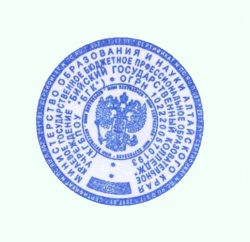 УТВЕРЖДАЮ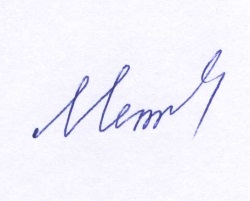 На педагогическом советеДиректор колледжаПротокол № ____ от ___________2017г._______________Е.В. Метель «01» сентября 2017 г.СОГЛАСОВАНОПредседатель Студенческого Совета____________ Рожнова Ю.А.«15 » мая  2017 г.Наименование подразделения и\или должностные лицаПолучениеПредоставление- директор;- заместитель директора по ВР;- заведующие отделениями;-руководители органов студенческого самоуправления.- приказ, постановления- проект приказа- решения студенческих органов самоуправления- главный бухгалтер колледжа- приказ о поощренииНомер измененияНомер и дата распорядительного документа о внесении изменений Дата внесенияизмененияФИО лица, внесшего измененияПодпись№ФИОДатаознакомленияРоспись